RUŽOMBERSKÁ LÝRA SENIOROV – HUBOVÁ – 22. 6. 2016 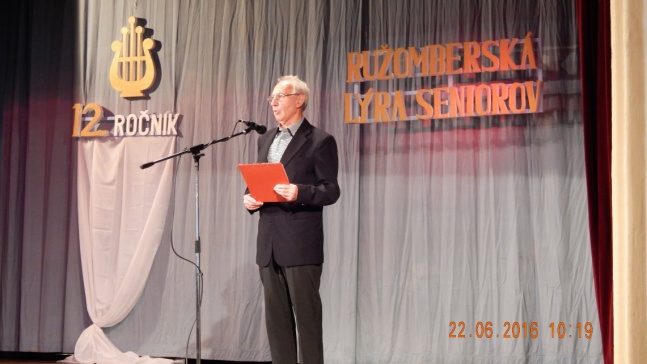 Podujatie zahájil predseda OO JDS Stanislav Ižo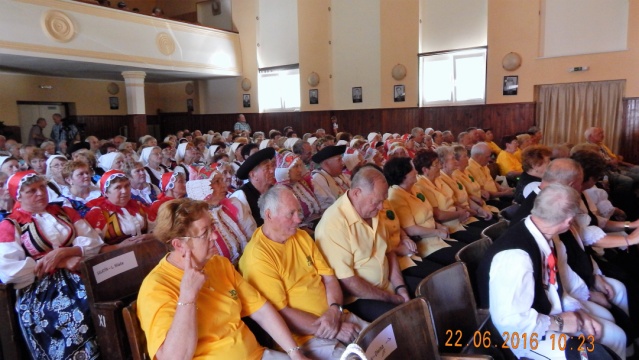 Zaplnená sála kultúrneho domu v Hubovej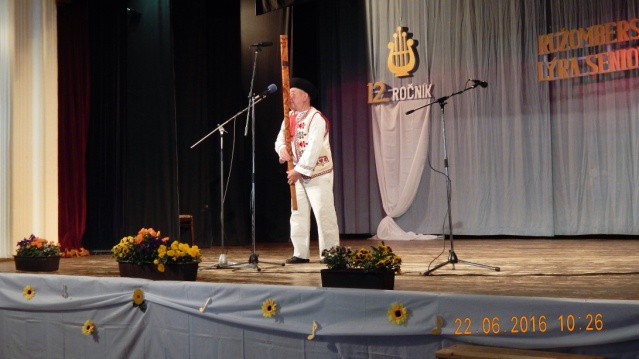 Najstarší účinkujúci – 79 - ročný bača Florián Šavrtka z Liptovských Revúc hrá na fujare a spieva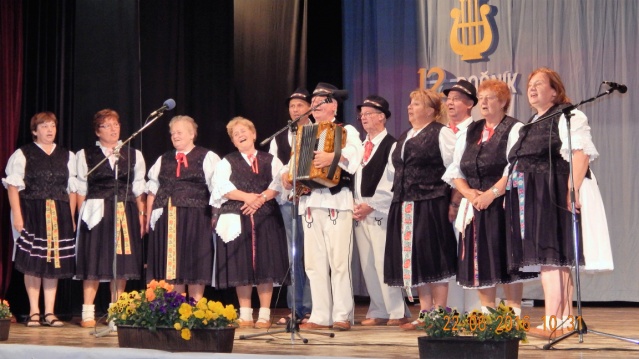 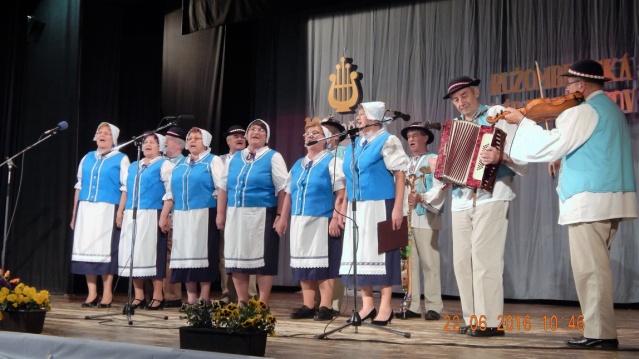 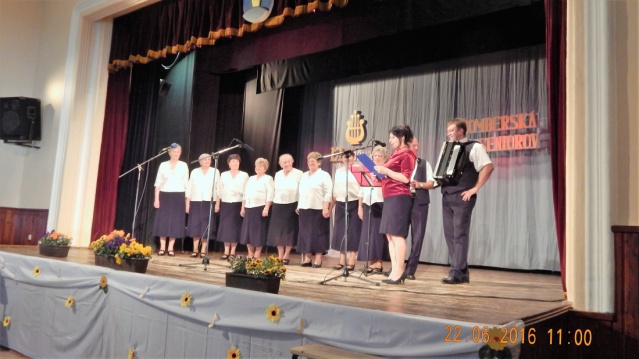 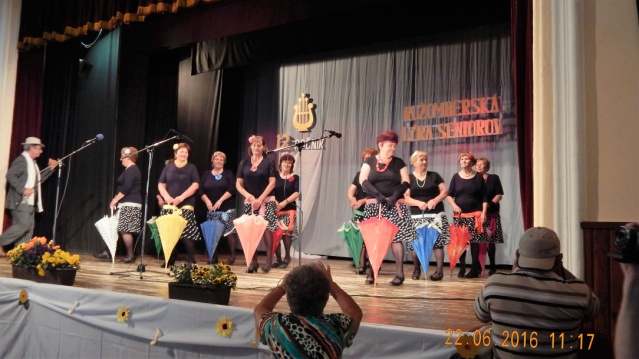 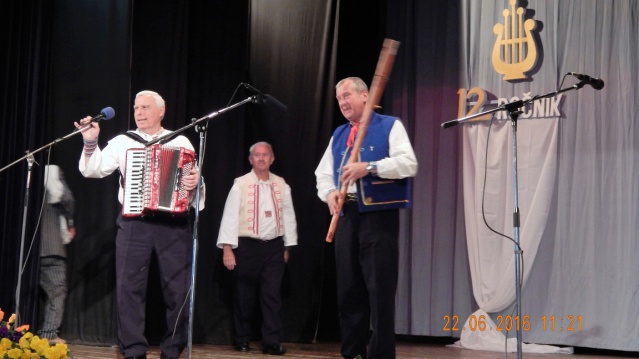 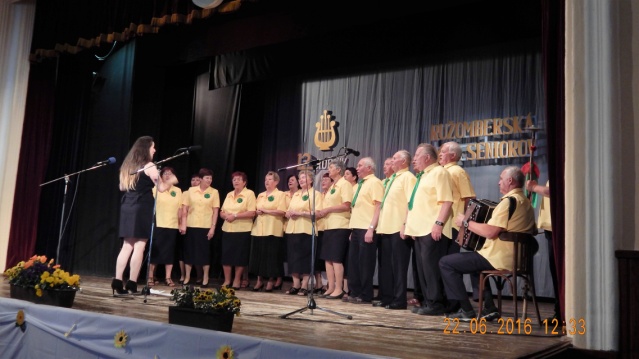 